Publicado en  el 10/12/2013 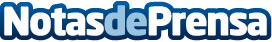 Un libro analiza por primera vez desde una perspectiva social las religiones en Ceuta en la democracia Las fundaciones Premio Convivencia y Pluralismo y Convivencia presentarán mañana miércoles a las 20.00 horas en el Salón de Actos del Palacio de la Asamblea 'Encuentros', un trabajo en el que por primera vez se estudia la religión en Ceuta y Melilla durante el periodo democrático desde una perspectiva social y política.Datos de contacto:Gobierno de CeutaNota de prensa publicada en: https://www.notasdeprensa.es/un-libro-analiza-por-primera-vez-desde-una Categorias: Ceuta y Melilla Premios http://www.notasdeprensa.es